第33回全日本小学生ソフトテニス選手権大会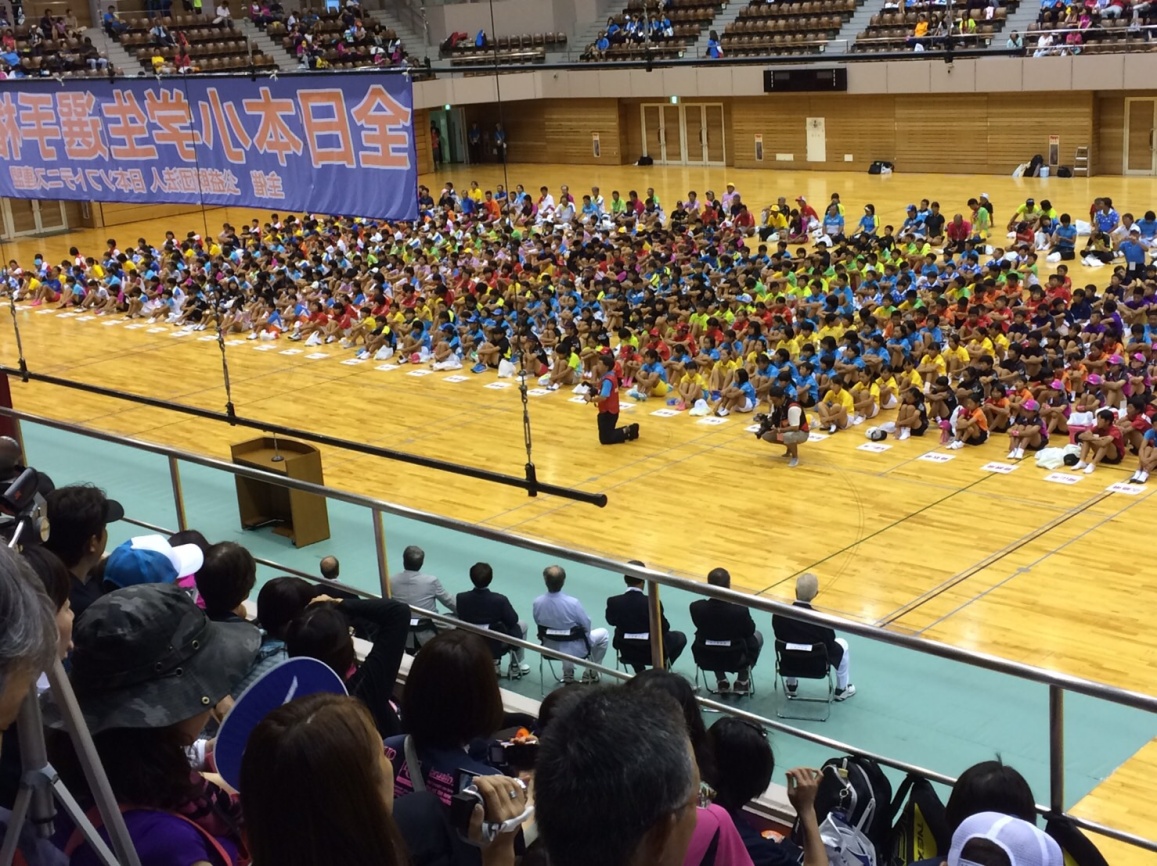 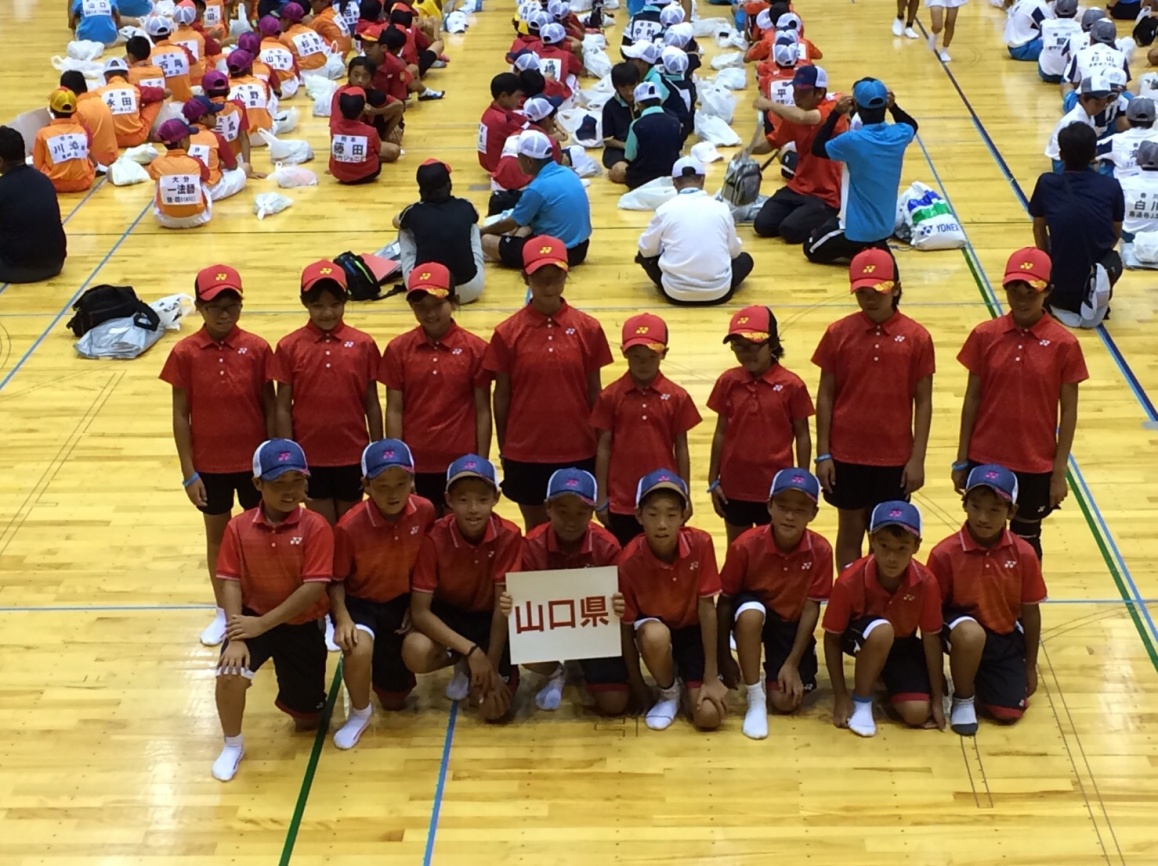 